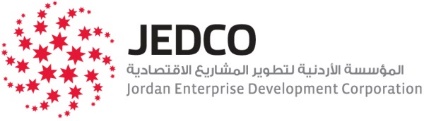 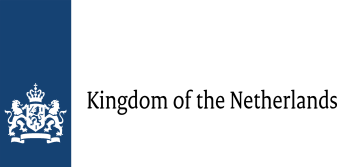 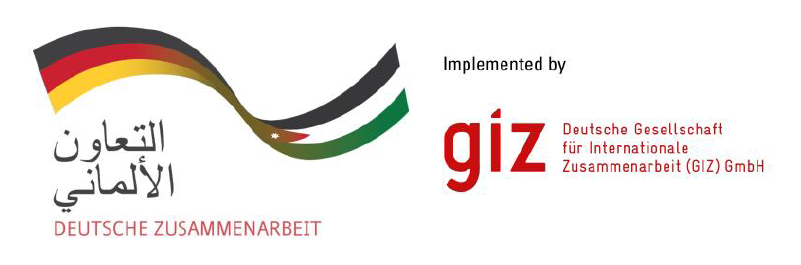 سلطة التعاقد: المؤسسة الأردنية لتطوير المشاريع الاقتصاديةبرنامج زيادة صادرات الشركات من خلال التجارة الالكترونية و الاسواق الافتراضية نموذج طلب منحةالموعد النهائي لتقديم الطلب النهائي : 26/01/2021 ملاحظة: سوف يتم اختيار الشركات وفقا لتحليل الوضع المالي للشركة وبناء على نتائج التقييم الفني للطلبات. بيانات الاتصال للشركة مقدمة الطلب:قيمة المبيعات للمنتجات الثلاث الرئيسية للشركة خلال العام 2020:قيمة مبيعات التصدير وفقا للأسواق التصديرية الثلاث للشركة للثلاث سنوات الاخيرة:تفصيل مبيعات الشركة للثلاث سنوات الاخيرة:ملخص المشروع:أشهد أنا الموقع أدناه بأن جميع البيانات المذكورة أعلاه و المعبئة من قبلنا في هذا الطلب صحيحة وأتحمل كامل المسؤولية عن دقة وصحة هذه  البيانات.اسم المفوض بالوقيع: ______________________   توقيعه _______________ التاريخ   /    / 2021.    الترويج والبيع الالكتروني من خلال المتاجر الالكترونية، وتتضمن ما يلي:التدريب الفني بخصوص انشاء وادارة المتاجر الالكترونية الاستشارات الفنية لإنشاء وادارة المتاجر الالكترونية خلال فترة تنفيذ الخدمة رسوم التسجيل على الأسواق الافتراضية مثل (علي بابا، امازون، أي باي ... الخ) كلف تطوير متجر الكتروني خاص بالشركة او تطبيق الكترونيالترويج الالكتروني من خلال مواقع التواصل الاجتماعي مثل: الفيس بوك، انستغرام، لينكد ان، .. الخ، و استخدام قنوات للترويج الالكتروني PPC  (pay per click باستخدام ( Google ads و Microsoft Ads ) و من خلال الأسواق الافتراضية (امازون، علي بابا وغيره)الخدمة المطلوبة:اسم الشركة مقدمة الطلب:اجمالي كلفة المشروع (دينار)قيمة مساهمة المؤسسة/ المنحة المطلوبة (دينار)نسبة مساهمة المؤسسة بالتمويل (قيمة المنحة/ اجمالي كلفة المشروع)اجمالي فترة تنفيذ المشروع (شهر)يجب أن تكون بين (3 – 6) أشهرهل توافق على مشاركة طلبكم هذا وجميع مرفقاته مع الصناديق الاستثمارية والجهات الداعمة للاستفادة من الفرص التمويلية المتوفرة لديهم، مع التزام هذه الصناديق والجهات الداعمة بالمحافظة على سرية المعلومات؟           هل توافق على مشاركة طلبكم هذا وجميع مرفقاته مع الصناديق الاستثمارية والجهات الداعمة للاستفادة من الفرص التمويلية المتوفرة لديهم، مع التزام هذه الصناديق والجهات الداعمة بالمحافظة على سرية المعلومات؟           الصناديق الاستثمارية والجهات الداعمة:غير موافقموافقالصناديق الاستثمارية والجهات الداعمة:رقم الطلب:اسم الشركة:الرقم الوطني للشركة:الموقع الجغرافي لمصنع الشركة:القطاع الصناعي:الصفة القانونية للشركة:عدد الموظفين:رأس المال المسجل (دينار):تاريخ التأسيس:اسم المفوض بالتوقيع:الصفة الوظيفية:اسم ضابط الارتباط:الصفة الوظيفية:الموقع الالكتروني:رقم الهاتف:البريد الالكتروني:رقم الفاكس:المنتجات الرئيسية ( مع ال HS Code )قيمة المبيعات الاجمالية (دينار)قيمة مبيعات التصدير (دينار)الأسواق التصديرية الرئيسيةالعام 2020العام 2019العام 20181. ----2. ----3. ---المجموعوصف البندالعام 2020العام 2019العام 2018-  قيمة مبيعات الشركة الاجمالية (دينار).- قيمة مبيعات الشركة التصديرية (دينار).وصف الوضع الحالي للشركة ارجو الشرح بالتفصيل عند كل نقطة:وصف الوضع الحالي للشركة بما يتعلق  بالبيع و التصدير حاليا ما هي قنوات الترويج والتسويق المستخدمة من قبل الشركة، و اذا كانت الشركة تستخدم الترويج الالكتروني بأي شكل من الاشكال (الموقع الخاص بها، التواصل الاجتماعي، والأسواق الافتراضية، وغيرها)ما مدى جاهزية الموقع الالكتروني للشركة؟ وصف وضع الشركة الحالي بما يتعلق باستخدام التجارة الالكترونية والأسواق الافتراضية. مدى الجاهزية الفنية لدى الشركة من ناحية: الخبرات الموجودة في مجال التسويق و الترويج، البنية التحتية التكنولوجية، الجاهزية التسويقية (المواد الترويجية، والأنشطة الترويجية وغيرها).مبررات اختيار المشروع/ وصف المشكلة واستكشاف  الفرصة ارجو الشرح بالتفصيل عند كل نقطة:وصف المشاكل  والمعوقات التي تواجه الشركة فيما يتعلق بالتصدير والتسويق لمنتجاتها. ما الأهداف المتوقع تحقيقها من خلال المشروع؟ ما المشاكل التي سيتم حلها والمعوقات  التي سيتم تجاوزها من خلال تنفيذ المشروع مثل: محدودة الموارد المالية، عدم جاهزية البينة التحتية والتقنيات، محدودية الخبرات الفنية لكادر الشركة، المنافسة بالسوق المحلي او الدولي، عدم كفاءة نشاطات المتلعقة بالتوريد او التصنيع او التوزيع او الترويج، التراجع في معدلات النمو لمبيعات الشركة وغيرها.ما هي الفرصة التي ارتأتها الشركة والتي تحاول استغلالها من خلال تنفيذ المشروع  مثل: حجم السوق للبيع الالكتروني من خلال المتاجر الالكترونية المستهدفة، توسيع القاعدة التسويقية للشركة من خلال الوصول لشريحة جديدة من الزبائن والاسواق، تحسين ادارة انشطة الشركة وتخفيف الهدر بالموارد المالية او البشرية، زيادة المرونة لدى الشركة للاستجابة؟ما الأسواق التي ستستهدفها الشركة من خلال تنفيذ المشروع، ومبررات اختيار هذه الأسواق؟ما هي الأسواق الافتراضية والمنصات التي تنوي الشركة استخدامها ومبررات اختيارها؟ما آلية التسعير التي ستعتمدها الشركة من خلال التسويق الكترونيا لمنتجاتها؟ما اهم المنتجات التي تسعى الشركة لتسويقها الكترونيا؟ما هي الاستراتيجية التي ستعتمده الشركة من اجل تسويق منتجاتها الكترونيا؟ما المخاطر المحتملة والمرتبطة بتحقيق النتائج الرئيسية للمشروع؟ مثل المتطلبات الخاصة بالتسجيل في المتاجر الالكترونية، عدم ملاءمة الانشطة المذكورة في الموازنة المالية مع النتائج الرئيسية وغيرها؟النتائج الرئيسية لتنفيذ المشروع:ما العائد المالي المتوقع بعد الانتهاء من تنفيذ المشروع؟ الزيادة الكلية للمبيعات (نسبة مئوية، وقيمة)نسبة الزيادة في مبيعات الصادرات (نسبة مئوية، وقيمة)الفرضيات التي اعتمدت عليها الشركة في هذه التوقعاتعدد فرص العمل المتوقع استحداثها:الزيادة المتوقعة في استغلال الطاقة الإنتاجية: التطورات المؤسسية و الفنية التي تنوي المؤسسة تحقيقها (استحداث اقسام جديدة، تدريب الموظفين والرفع من كفاءتهم،.. و غيرها):الأنشطة الرئيسية للمشروع ارجو ذكر الأنشطة الرئيسية المقترحة للمشروع ومبررات اختيارها مع كلفة كل نشاط ذكر الإطار الزمني للتنفيذتبرير كلف الأنشطة المذكورة و الية تحديدها